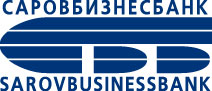 ОТЧЕТ об итогах голосованияна годовом общем собрании акционеров Публичного акционерного общества «САРОВБИЗНЕСБАНК»Полное фирменное наименование общества: Публичное акционерное общество «САРОВБИЗНЕСБАНК».Место нахождения общества: Россия, 607189, Нижегородская область, город Саров, ул. Силкина, д.13.Адрес общества: Россия, 607189, Нижегородская область, город Саров, ул. Силкина, д.13.Вид общего собрания: годовое общее собрание акционеров. Форма проведения годового общего собрания акционеров: Собрание (в форме совместного присутствия, голосование по вопросам, включенным в повестку дня годового общего собрания акционеров осуществлялось путем направления в общество заполненных бюллетеней). Дата, определения (фиксации) лиц, имевших право на участие в годовом общем собрании акционеров: 22 апреля  2019 года.Дата проведения годового общего собрания акционеров: 15 мая 2019 года.Место проведения годового общего собрания акционеров, проведенного в форме собрания: г.Нижний Новгород, ул. Грузинская, д.21, 5 этаж, конференц-зал дополнительного офиса ПАО «САРОВБИЗНЕСБАНК» «НПСБ».Время начала регистрации лиц, имевших право на участие в годовом общем собрании акционеров: 09 часов 00 минут.Время окончания регистрации лиц, имевших право на участие в годовом общем собрании акционеров: 11 часов 25 минут.Время открытия годового общего собрания акционеров: 10 часов 00 минут.Время закрытия годового общего собрания акционеров: 11 часов 46 минут.Время начала подсчета голосов: 11 часов 30 минут.Почтовый адрес, по которому направлялись заполненные бюллетени для голосования: .Нижний Новгород, ул.Грузинская, 21.В Отчете об итогах голосования на годовом общем собрании акционеров используется следующий термин: Положение – Положение об общих собраниях акционеров № 660-П, утвержденное Банком России 16 ноября 2018 года.В соответствии со ст. 56 Федерального закона от 26.12.1995 N 208-ФЗ "Об акционерных обществах" функции счетной комиссии выполнял Регистратор Общества – Акционерное общество ВТБ Регистратор. Местонахождение Регистратора: г. Москва. Адрес Регистратора: 127015, город Москва, улица Правды, дом 23.Уполномоченное лицо Регистратора: Анохина Елена Дмитриевна, действующая  по доверенности №120918/1 от 12.09.2018 г.Повестка дня общего собрания:Распределение прибыли (в том числе выплата (объявление) дивидендов). Выплата вознаграждения за 2018 год членам Совета директоров, членам Ревизионной комиссии ПАО «САРОВБИЗНЕСБАНК».Избрание членов Совета директоров ПАО «САРОВБИЗНЕСБАНК».Избрание членов Ревизионной комиссии ПАО «САРОВБИЗНЕСБАНК».Утверждение Устава ПАО «САРОВБИЗНЕСБАНК» в новой редакцииУтверждение Положения «О Совете директоров ПАО «САРОВБИЗНЕСБАНК» в новой редакции. Утверждение Положения «О Правление ПАО «САРОВБИЗНЕСБАНК» в новой редакции.Утверждение аудиторской организации ПАО «САРОВБИЗНЕСБАНК».На 10:00 по местному времени зарегистрированы лица, обладавшие в совокупности 1 020 707 636 голосами, что составляет 84.6105% от общего количества голосов лиц, имеющих право на участие в общем собрании акционеров.В соответствии с требованиями п. 4.12 Положения общее собрание, проводимое в форме собрания, открывается, если ко времени начала его проведения имеется кворум хотя бы по одному из вопросов, включенных в повестку дня общего собрания (далее по тексту – Положение).Кворум для открытия общего собрания имеется.Вопрос № 1 повестки дня: Распределение прибыли (в том числе выплата (объявление) дивидендов). Число голосов, которыми обладали лица, включенные в список лиц, имеющих право на участие в годовом общем собрании акционеров по данному вопросу повестки дня  – 1 257 993 694  голоса.Число голосов, приходившихся на голосующие акции ПАО «САРОВБИЗНЕСБАНК» по данному вопросу повестки дня общего собрания акционеров, определенное с учетом положений пункта 4.24 Положения - 1 206 359 467  голосов.Число голосов, которыми обладали лица, принявшие участие в годовом общем собрании акционеров по данному вопросу –  1 020 712 741 голос.Кворум для принятия решения по данному вопросу имеется и составляет – 84,6109%.Формулировка решения и итоги голосования:Принятое решение по вопросу № 1: - Чистую прибыль по результатам  2018 отчетного года в размере 1 187 326 817,30 руб. не распределять, в т.ч. дивиденды по акциям не выплачивать,     - Нераспределенную прибыль прошлых лет в размере  2 209 299 225,08 руб. не распределять.Вопрос № 2 повестки дня: Выплата вознаграждения за 2018 год членам Совета директоров, членам Ревизионной комиссии ПАО «САРОВБИЗНЕСБАНК».Число голосов, которыми обладали лица, включенные в список лиц, имеющих право на участие в годовом общем собрании акционеров по данному вопросу повестки дня  – 1 257 993 694  голоса.Число голосов, приходившихся на голосующие акции ПАО «САРОВБИЗНЕСБАНК» по данному вопросу повестки дня общего собрания акционеров, определенное с учетом положений пункта 4.24 Положения - 1 206 359 467  голосов.Число голосов, которыми обладали лица, принявшие участие в годовом общем собрании акционеров по данному вопросу –  1 020 712 741 голос.Кворум для принятия решения по данному вопросу имеется и составляет – 84,6109%.Формулировка решения и итоги голосования:Принятое решение по вопросу № 2: Установить вознаграждение членам Совета директоров ПАО «САРОВБИЗНЕСБАНК»  за   2018 год в размере 2 400 000 рублей, из них:- Председателю Совета директоров ПАО «САРОВБИЗНЕСБАНК» в размере 300 000 рублей - членам Совета директоров ПАО «САРОВБИЗНЕСБАНК» в размере 300 000 рублей каждомуУстановить вознаграждение членам Ревизионной комиссии ПАО «САРОВБИЗНЕСБАНК»  за 2018 год в размере 300 000 рублей, из них:- Председателю Ревизионной комиссии ПАО «САРОВБИЗНЕСБАНК» в размере 100 000 рублей - членам Ревизионной комиссии ПАО «САРОВБИЗНЕСБАНК» в размере 100 000 рублей каждому.Компенсацию расходов, связанных с выполнением членами Совета директоров их функций осуществить исходя из фактических затрат. Вопрос № 3 повестки дня: Избрание членов Совета директоров ПАО «САРОВБИЗНЕСБАНК».Число голосов, которыми обладали лица, включенные в список лиц, имеющих право на участие в годовом общем собрании акционеров – 10 063 949 552 голоса. Число голосов, приходившихся на голосующие акции ПАО «САРОВБИЗНЕСБАНК» по данному вопросу повестки дня общего собрания акционеров -  9 650 875 736 голосов.Число голосов, которыми обладали лица, принявшие участие в годовом общем собрании акционеров –  8 165 701 928 голосов.Кворум для принятия решения по вопросу имеется и составляет – 84,6109 %.Формулировка решения и итоги голосования: Избрать Совет директоров ПАО «САРОВБИЗНЕСБАНК»: Принятое решение по вопросу № 3: Избрать  Совет директоров ПАО «САРОВБИЗНЕСБАНК»: Алушкина Ирина АрьевнаЕлагин Алексей ИвановичЕременко Руслан ЮрьевичКарташов Геннадий АлексеевичЛавричев Олег ВениаминовичПечатников Анатолий ЮрьевичСидоров Георгий ИгоревичФилиппов Петр АлександровичВопрос № 4 повестки дня: Избрание членов Ревизионной комиссии ПАО «САРОВБИЗНЕСБАНК».Число голосов, которыми обладали лица, включенные в список лиц, имеющих право на участие в годовом общем собрании акционеров по данному вопросу повестки дня  – 1 257 993 694  голоса.Число голосов, приходившихся на голосующие акции ПАО «САРОВБИЗНЕСБАНК» по данному вопросу повестки дня общего собрания акционеров, определенное с учетом положений пункта 4.24 Положения - 1 206 357 148  голосов.Число голосов, которыми обладали лица, принявшие участие в годовом общем собрании акционеров по данному вопросу –  1 020 712 741 голос.Кворум для принятия решения по данному вопросу имеется и составляет – 84,6111%.Формулировка решения и итоги голосования: Избрать  Ревизионную комиссию ПАО «САРОВБИЗНЕСБАНК»:Принятое решение по вопросу № 4: Избрать Ревизионную комиссию ПАО «САРОВБИЗНЕСБАНК»:Иванов Денис ЮрьевичОвчинников Александр НиколаевичУщенко Владимир АндреевичВопрос № 5 повестки дня: Утверждение Устава ПАО «САРОВБИЗНЕСБАНК» в новой редакции.Число голосов, которыми обладали лица, включенные в список лиц, имеющих право на участие в годовом общем собрании акционеров по данному вопросу повестки дня  – 1 257 993 694  голоса.Число голосов, приходившихся на голосующие акции ПАО «САРОВБИЗНЕСБАНК» по данному вопросу повестки дня общего собрания акционеров, определенное с учетом положений пункта 4.24 Положения - 1 206 359 467  голосов.Число голосов, которыми обладали лица, принявшие участие в годовом общем собрании акционеров по данному вопросу –  1 020 712 741 голос.Кворум для принятия решения по данному вопросу имеется и составляет – 84,6109%.Формулировка решения: Утвердить Устав ПАО «САРОВБИЗНЕСБАНК» в новой редакции (Приложение № 1 к протоколу общего собрания акционеров)Итоги голосования:Принятое решение по вопросу № 5: Утвердить Устав ПАО «САРОВБИЗНЕСБАНК» в новой редакции (Приложение № 1 к протоколу общего собрания акционеров)Вопрос № 6 повестки дня: Утверждение Положения «О Совете директоров ПАО «САРОВБИЗНЕСБАНК» в новой редакции.Число голосов, которыми обладали лица, включенные в список лиц, имеющих право на участие в годовом общем собрании акционеров по данному вопросу повестки дня  – 1 257 993 694  голоса.Число голосов, приходившихся на голосующие акции ПАО «САРОВБИЗНЕСБАНК» по данному вопросу повестки дня общего собрания акционеров, определенное с учетом положений пункта 4.24 Положения - 1 206 359 467  голосов.Число голосов, которыми обладали лица, принявшие участие в годовом общем собрании акционеров по данному вопросу –  1 020 712 741 голос.Кворум для принятия решения по данному вопросу имеется и составляет – 84,6109%.Формулировка решения: Утвердить Положение «О Совете директоров ПАО «САРОВБИЗНЕСБАНК» в новой редакции (Приложение № 2 к протоколу общего собрания акционеров).Итоги голосования:Принятое решение по вопросу № 6: Утвердить Положение «О Совете директоров ПАО «САРОВБИЗНЕСБАНК» в новой редакции (Приложение № 2 к протоколу общего собрания акционеров).Вопрос № 7 повестки дня: Утверждение Положения «О Правлении ПАО «САРОВБИЗНЕСБАНК» в новой редакции.Число голосов, которыми обладали лица, включенные в список лиц, имеющих право на участие в годовом общем собрании акционеров по данному вопросу повестки дня  – 1 257 993 694  голоса.Число голосов, приходившихся на голосующие акции ПАО «САРОВБИЗНЕСБАНК» по данному вопросу повестки дня общего собрания акционеров, определенное с учетом положений пункта 4.24 Положения - 1 206 359 467  голосов.Число голосов, которыми обладали лица, принявшие участие в годовом общем собрании акционеров по данному вопросу –  1 020 712 741 голос.Кворум для принятия решения по данному вопросу имеется и составляет – 84,6109%.Формулировка решения: Утвердить Положение «О Правлении  ПАО «САРОВБИЗНЕСБАНК» в новой редакции (Приложение № 3 к протоколу общего собрания акционеров)Итоги голосования:Принятое решение по вопросу № 5: Утвердить Положение «О Правлении  ПАО «САРОВБИЗНЕСБАНК» в новой редакции (Приложение № 3 к протоколу общего собрания акционеров)Вопрос № 8 повестки дня: Утверждение аудиторской организации ПАО «САРОВБИЗНЕСБАНК».Число голосов, которыми обладали лица, включенные в список лиц, имеющих право на участие в годовом общем собрании акционеров по данному вопросу повестки дня  – 1 257 993 694  голоса.Число голосов, приходившихся на голосующие акции ПАО «САРОВБИЗНЕСБАНК» по данному вопросу повестки дня общего собрания акционеров, определенное с учетом положений пункта 4.24 Положения - 1 206 359 467  голосов.Число голосов, которыми обладали лица, принявшие участие в годовом общем собрании акционеров по данному вопросу –  1 020 712 741 голос.Кворум для принятия решения по данному вопросу имеется и составляет – 84,6109%.Формулировка решения: Утвердить в качестве аудиторской организации ПАО «САРОВБИЗНЕСБАНК» АО «КПМГ» (Основной регистрационный номер записи  в реестре аудиторов и аудиторских организаций СРО РСА № 11603053203 от 27.10.2016г):- для проведения аудиторской проверки бухгалтерской (финансовой) отчетности Банка за отчетный 2019 год, подготовленной в соответствии с требованиями законодательства Российской Федерации; - для проведения  аудиторской проверки бухгалтерской (финансовой) отчетности Банка за отчетный 2019 год, подготовленной в соответствии с Международными стандартами финансовой отчетностиИтоги голосования:Принятое решение по вопросу № 8: Утвердить в качестве аудиторской организации ПАО «САРОВБИЗНЕСБАНК» АО «КПМГ» (Основной регистрационный номер записи  в реестре аудиторов и аудиторских организаций СРО РСА № 11603053203 от 27.10.2016г):- для проведения аудиторской проверки бухгалтерской (финансовой) отчетности Банка за отчетный 2019 год, подготовленной в соответствии с требованиями законодательства Российской Федерации; - для проведения  аудиторской проверки бухгалтерской (финансовой) отчетности Банка за отчетный 2019 год, подготовленной в соответствии с Международными стандартами финансовой отчетностиОтчет составлен 20 мая 2019г.Председатель Собрания			подпись				В.В.БарчукСекретарь					подпись				М.Е.ЛяпинаПредседательсобрания:Председательсобрания:Барчук Василий Васильевич - Председатель Совета директоров ПАО «САРОВБИЗНЕСБАНК».Барчук Василий Васильевич - Председатель Совета директоров ПАО «САРОВБИЗНЕСБАНК».Секретарьсобрания:Секретарьсобрания:Ляпина Марина Евгеньевна – корпоративный секретарь ПАО «САРОВБИЗНЕСБАНК»Ляпина Марина Евгеньевна – корпоративный секретарь ПАО «САРОВБИЗНЕСБАНК»Счетная комиссия:Счетная комиссия:Акционерное Общество ВТБ  РегистраторАкционерное Общество ВТБ  РегистраторФормулировка решения Вариант голосованияЧисло голосов, отданных за данный вариант голосованияДоля голосов, отданных за данный вариант голосования, в общем количестве голосов, которыми обладали лица, принявшие участие в собрании, %- Чистую прибыль по результатам  2018 отчетного года в размере 1 187 326 817,30 руб. не распределять, в т.ч. дивиденды по акциям не выплачивать, - Нераспределенную прибыль прошлых лет в размере  2 209 299 225,08 руб. не распределять.«За»1 020 415 90799,9709- Чистую прибыль по результатам  2018 отчетного года в размере 1 187 326 817,30 руб. не распределять, в т.ч. дивиденды по акциям не выплачивать, - Нераспределенную прибыль прошлых лет в размере  2 209 299 225,08 руб. не распределять.«Против»245 9460,0241- Чистую прибыль по результатам  2018 отчетного года в размере 1 187 326 817,30 руб. не распределять, в т.ч. дивиденды по акциям не выплачивать, - Нераспределенную прибыль прошлых лет в размере  2 209 299 225,08 руб. не распределять.«Воздержался»18 7800,0018Формулировка решения Вариант голосованияЧисло голосов, отданных за данный вариант голосованияДоля голосов, отданных за данный вариант голосования, в общем количестве голосов, которыми обладали лица, принявшие участие в собрании, %Установить вознаграждение членам Совета директоров ПАО «САРОВБИЗНЕСБАНК»  за   2018 год в размере 2 400 000 рублей, из них:- Председателю Совета директоров ПАО «САРОВБИЗНЕСБАНК» в размере 300 000 рублей - членам Совета директоров ПАО «САРОВБИЗНЕСБАНК» в размере 300 000 рублей каждомуУстановить вознаграждение членам Ревизионной комиссии ПАО «САРОВБИЗНЕСБАНК»  за 2018 год в размере 300 000 рублей, из них:- Председателю Ревизионной комиссии ПАО «САРОВБИЗНЕСБАНК» в размере 100 000 рублей - членам Ревизионной комиссии ПАО «САРОВБИЗНЕСБАНК» в размере 100 000 рублей каждому.Компенсацию расходов, связанных с выполнением членами Совета директоров их функций осуществить исходя из фактических затрат. «За»1 020 459 67399,9752Установить вознаграждение членам Совета директоров ПАО «САРОВБИЗНЕСБАНК»  за   2018 год в размере 2 400 000 рублей, из них:- Председателю Совета директоров ПАО «САРОВБИЗНЕСБАНК» в размере 300 000 рублей - членам Совета директоров ПАО «САРОВБИЗНЕСБАНК» в размере 300 000 рублей каждомуУстановить вознаграждение членам Ревизионной комиссии ПАО «САРОВБИЗНЕСБАНК»  за 2018 год в размере 300 000 рублей, из них:- Председателю Ревизионной комиссии ПАО «САРОВБИЗНЕСБАНК» в размере 100 000 рублей - членам Ревизионной комиссии ПАО «САРОВБИЗНЕСБАНК» в размере 100 000 рублей каждому.Компенсацию расходов, связанных с выполнением членами Совета директоров их функций осуществить исходя из фактических затрат. «Против»223 0940,0219Установить вознаграждение членам Совета директоров ПАО «САРОВБИЗНЕСБАНК»  за   2018 год в размере 2 400 000 рублей, из них:- Председателю Совета директоров ПАО «САРОВБИЗНЕСБАНК» в размере 300 000 рублей - членам Совета директоров ПАО «САРОВБИЗНЕСБАНК» в размере 300 000 рублей каждомуУстановить вознаграждение членам Ревизионной комиссии ПАО «САРОВБИЗНЕСБАНК»  за 2018 год в размере 300 000 рублей, из них:- Председателю Ревизионной комиссии ПАО «САРОВБИЗНЕСБАНК» в размере 100 000 рублей - членам Ревизионной комиссии ПАО «САРОВБИЗНЕСБАНК» в размере 100 000 рублей каждому.Компенсацию расходов, связанных с выполнением членами Совета директоров их функций осуществить исходя из фактических затрат. «Воздержался»7 4280,0007№ п/пФИО кандидата в Совет директоровЧисло кумулятивных голосов1Алушкина  Ирина  Арьевна1 020 706 4172Елагин  Алексей Иванович1 020 494 4113Еременко  Руслан Юрьевич1 020 494 3754Карташов  Геннадий  Алексеевич1 020 494 5955Лавричев  Олег  Вениаминович1 020 494 4216Печатников Анатолий Юрьевич1 020 494 3987Сидоров Георгий Игоревич1 020 494 4118Филиппов  Петр  Александрович1 020 640 456«За»:«За»:8 164 313 484«Против»:«Против»:978 160«Воздержался»:«Воздержался»:8 496Ф.И.О. КандидатаВариант голосованияЧисло голосов, отданных за данный вариант голосованияДоля голосов, отданных за данный вариант голосования, в общем количестве голосов, которыми обладали лица, принявшие участие в собрании, чьи акции могли участвовать в голосовании при избрании членов ревизионной комиссии, % 1. Иванов Денис Юрьевич«За»1 020 562 67999,9853«Против»120 9880,0118«Воздержался»6 8430,00072. Овчинников Александр Николаевич«За»1 020 562 28099,9853«Против»120 9880,0118«Воздержался»6 8430,00073. Ущенко Владимир Андреевич «За»1 020 562 28099,9853«Против»120 9880,0118«Воздержался»6 8430,0007Вариант голосованияЧисло голосов, отданных за данный вариант голосованияДоля голосов, отданных за данный вариант голосования, в общем количестве голосов, которыми обладали лица, принявшие участие в собрании, %«За»1 020 500 28599,9792«Против»73 0810,0071«Воздержался»117 1440,0115Вариант голосованияЧисло голосов, отданных за данный вариант голосованияДоля голосов, отданных за данный вариант голосования, в общем количестве голосов, которыми обладали лица, принявшие участие в собрании, %«За»1 020 500 07599,9792«Против»73 0810,0071«Воздержался»117 3540,0115Вариант голосованияЧисло голосов, отданных за данный вариант голосованияДоля голосов, отданных за данный вариант голосования, в общем количестве голосов, которыми обладали лица, принявшие участие в собрании, %«За»1 020 500 07599,9792«Против»73 0810,0071«Воздержался»117 1440,0115Вариант голосованияЧисло голосов, отданных за данный вариант голосованияДоля голосов, отданных за данный вариант голосования, в общем количестве голосов, которыми обладали лица, принявшие участие в собрании, %«За»1 020 574 52299,9864«Против»00,0000«Воздержался»115 9880,0114